                           All Together Now!                         The Beatles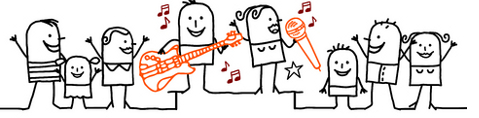 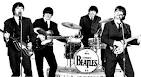 1, 2, 3, 4,Can I have a little more?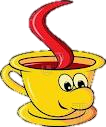 5, 6, 7, 8, 9, 10,I love you!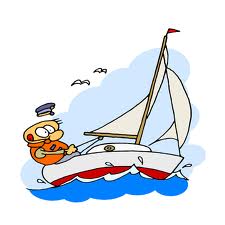 A, B, C, D,Can I bring my friend to tea?E, F, G, H, I, J,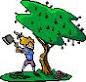 I love you!Chorus: Boom boom boomBoom-pa boom, sail the ship,Boom-pa boom, chop the tree,Boom-pa boom, skip the rope,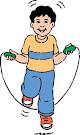 Boom-pa boom, look at me!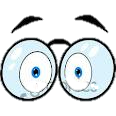 All together now ...BLACK, WHITE, GREEN, RED,Can I take my friend to bed?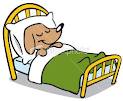 PINK, BROWN, YELLOW, ORANGE and BLUEI love you!All together now ...Chorus: ...All together now ..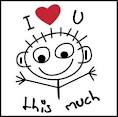 